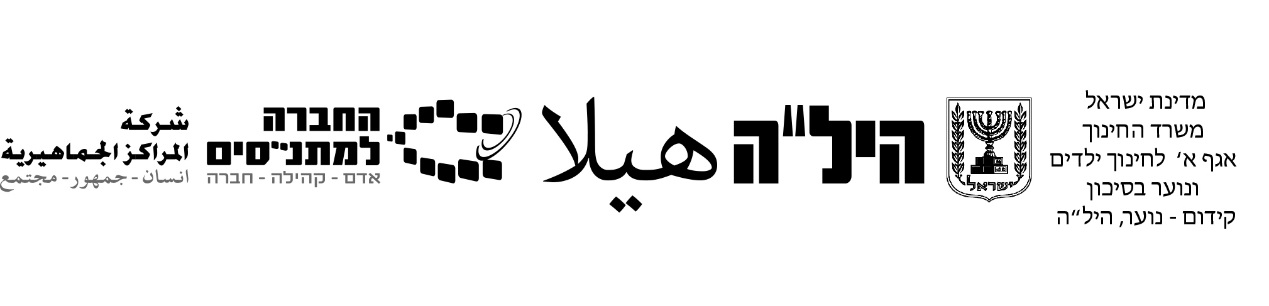 
ملف التربية المرورية

تعليمات للمعلم
للعمل / التقييم البديل
مسار 10-12 سنة




اعداد: إيلات كاتس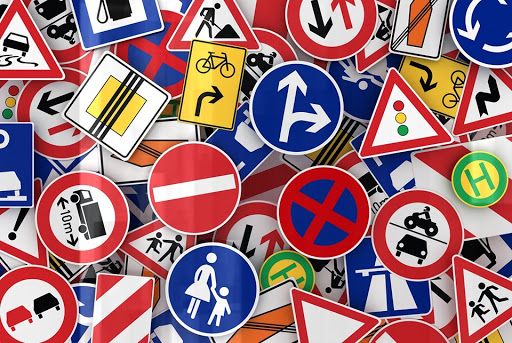 تنظيم: ليئور برنششطينلمتعلمي برنامج تعزيز وتمكين الشبيبة! تعليم في وقت الطوارئخلال هذه الفترة الغير سهلة، سنحاول الحفاظ على روتين التعلم الإبداعي.إن هذه المقتطفات التعليمية تسمح لكل واحد منكم بالتقدُّم بالسرعة التي تناسبه للتعلم وتقديم المهام، مع المُرافقة عن بُعد، المساعدة والتواصل مع معلم الموضوع.في هذا الملف تتركز إرشادات التعلم، التوجيهات إلى المواد المساعدة المطلوبة، والتركيز على تعلم المواد الدراسية التي تشكل جوهر الموضوع.اعملوا بجدية، لأن المهام التي ستقومون بتقديمها ستوضح بأنكم قد تعلمتم وفهمتم!ستمنحكم المهام التي ستقدمونها علامة بدلاً من القيام بإمتحان.ما هو الملف؟هذا الملف عبارة عن مجموعة متعمدة ومنظمة من مهام، وظائف، ومنتجات الطالب والتي تم اختيارها كدليل على عملية التعلم الجارية، التقدم، المعرفة وقدرات الطالب وإنجازاته. هذه معالم على الطريق لتقدم الطالب، أدائه وإنجازاته.يتكون الملف من مهام دراسية يقدِّمها الطالب ويحصل على التقييم بالمقابل. يتم تقييمها من قبل المعلم باستخدام معايير / مؤشرات تقييم المهمات.تتضمن المهام أيضًا أسئلة تأملية مثل: ما الذي يعجبك، وما هو سهل / صعب، وما إلى ذلك.استمتعوا بالدراسة!!!                                               هيا ننطلق !!!إليك التعليماتالمهام التي في الملف حسب وحدات الدراسة المدرجة في دليل المعلم.من المستحسن والأفضل المضي قدما حسب ترتيب الوحدات.تظهر مهام كل وحدة دراسية في الملف، بجانب كل مهمة هناك مجال للإجابات.بعض الوحدات الدراسية هي اختيارية وبعضها إلزامي (التعلم العميق).بالإضافة إلى دليل المعلم، ستحتاج إلى مواد مساعدة، والتي ستجدها أيضًا على موقع هيلا\ المراكز الجماهيرية.بجانب كل مهمة مدرجة في الملف، اكتب ما هي المواد المساعِدة المصاحِبة للتعلم والذي سوف تحتاج إليه.بجانب مهمات وحدات الدراسة، هناك علامات للمهام. تتراكم النتيجة إلى 60٪ وسيمنح الامتحان 40% الاضافيةلاحظ، إن بعض المهام تشير إلى روابط عبر الإنترنت والبعض الآخر لا. الطلاب االذين يتعلمون في إطار "رعاية الشبيبة" والذين ليس لديهم إمكانية الوصول إلى كمبيوتر وإلى الإنترنت، سيحصلون على علامة كاملة مقابل المهام الغير متصلة بالإنترنت فقط.المعلم الذي يعلم التربية المرورية، سيعّلم وينسق مع المتعلم، وكيف وبأي طريقة سيتم التقدم في التعلم، وما هي سرعة نقل المهمات التي تمّت.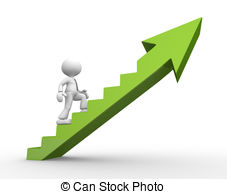 تعليمات خطوة بخطوة!المهام التي أمامك تتماشى مع وحدات التعليم في دليل المعلم (عبري / عربي)من الأفضل المضي قدما بحسب ترتيب وحدات الدراسةفي كتيب الملف الذي أمامك، توجد مهام لست وحدات دراسية إلزامية تتطلب التعلم العميق. يجب عليك اختيار أربع من هذه الوحدات، وإكمال جميع المهام.في كتيب الملف الذي أمامك، توجد مهام لوحدتين دراسيتين - اختيارية.اختر وحدة دراسية واحدة فقط، وقم بمهام الوحدة التي اخترتها.جدول يفصِّل مواضيع الوحدات الإلزامية  والوحدات الاختيارية + العلامات.في الجدول، يوجد عدد وأسماء الوحدات الدراسية (وفقًا لدليل المعلم) بجانب كل وحدة دراسية مسجلة سواء كانت اختيارية أو إلزامية، والحد الأقصى من العلامات التي يمكنك الحصول عليها للمهمة التي ستقدِّمها.يمكن تحضير لعبة أو أي منتج آخر بدلاً من مهام الوحدة الاختيارية.يمكن تحضير لعبة / مسابقة بدلاً من واحدة من الوحدات الإلزامية.انتبه! النتيجة الإجمالية لوحدة إختيارية واحدة + 4 وحدات إلزامية هي 60 نقطة.سيتم منح 40 نقطة إضافية لدرجة الامتحان"لا تخشى من تقدمك ببطء ، بل عليك الخوف من بقائك في مكانك."  (أرسطو)
الدرس 2 - حوادث الطرق، هل هي واقع ضروري؟ إلزامي (12 نقطة)
مواد مساعدة - دليل المعلم.
عارضة مرافقة للدرس الثاني.الموضوع: حوادث الطرق - قيمة الحياة / أهمية الحياة
نحن نفهم أن الهدف الرئيسي للتربية المرورية هو: المحافظة على الحياة. قيمة الحياة هي الأهم! السؤال هو: كيف يمكننا ، من خلال التثقيف والوعي، تقليل عدد القتلى والجرحى على الطريق؟
المهمة 1
تمعن العارضة المُرفقة وضع إجاباتك في الجدول.خذ بعين الاعتبار البيانات التالية في العارضة:الشريحة 4-5 في العارضة - عدد الوفيات حسب السنوات، وحسب استخدامات الطرقات.الشريحة 6-7 في العارضة - عدد الوفيات حسب العمر، والتورُط في حوادث خطيرة.اختر بيان آخر، سجله في الجدول، واشرح ما تتعلمه من البيانات. الموضوع: قيمة الحياة / أهمية الحياة - الإعلانات التجاريةمعلومه!  للمهمة 2للإعلانات نوعين من التوجُّهاتتوجُّه للعقل وتوجُّه للمشاعر. متى نستخدم كل نوع؟التوجُّه للعقل – مؤسس على الحقائق، حجج عقلانية، ومنطقية.رسالة معقدة ومليئة بالحقائق والمعلومات.سوف يستفيد المستهلك إذا "اشترى" المنتج، وهذا يزيد من موثوقية المنتج.التوجُّه للمشاعر - استخدام الانطباع والمشاعر: الفكاهة، الحب، الخوف ومشاعر أخرى.المهمة 2تمعن بالعارضة المرافقة من الشريحة 16 حتى انتهاء العرض التقديمي.اختر إعلانين تعتقد أنهما "قويان" ومؤثران. اشرح اختيارك.أكتب نوع توجه هذه الإعلانات – هل هو للعقل أم للمشاعر؟المهمة 3                                                                 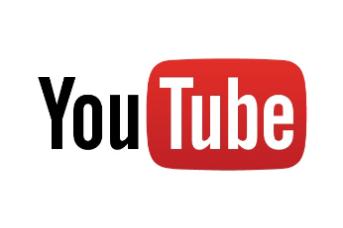 أمامك أشرطة فيديو يوتيوب
اختر أحد مقاطع الفيديو واكتب إجاباتك في الجدول.
اشرح لماذا اخترت هذا الفيديو بالذات؟
صف ما شعرت به نتيجة مشاهدة الفيديو؟
صف ما هو أهم شيء رأيته في الفيديو؟
اذكر شيئًا واحدًا يمكن فعله لمنع مثل هذا الحادث ...

1
https://news.walla.co.il/item/2710715فيديو قوي من نيوزيلندا.
بدون دم وإصابات - إعلان منع الحوادث
2
https://www.youtube.com/watch?v=QR-8LNye4lg
انظر بعيوني
3
https://news.walla.co.il/item/2758817
فيديو مروع لسرعة قاتلة – إيرلندا
4
https://www.youtube.com/watch?v=zMOhBeLjwMk
لا تُراسل5https://www.youtube.com/watch?v=h22VWmrnLb4إعلان قوي وصادمجدول أسئلة وأجوبةلإنهاء هذه الوحدة الدراسية، يهمنا رأيك! اختر وأجب عن سؤالين 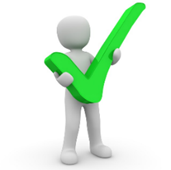 (بالطبع يمكنك المشاركة بكل شيء والاجابة على جميع الأسئلة..) شيء جديد تعلمته________________________________________________________________________________________________________________________الموضوع أو الشيء الذي أثار اهتمامي ...________________________________________________________________________________________________________________________مصطلح كان من السهل بالنسبة لي تعلُّمهُ وفهمهُ ...________________________________________________________________________________________________________________________مصطلح واجهت صعوبة في فهمه ...________________________________________________________________________________________________________________________الدرس 4 - كاريكاتير (الرسوم المتحركة) ودوائر الضرر  - إلزامي (12 نقطة)المهمة 1ستجد أدناه مقالة وفيديو عن حادث سيارةاقرأ وشاهد الفيديوهات المرفقة وأجب على المهمة.https://www.mako.co.il/news-channel2/Channel-2-Newscast-q3_2019/Article-3492be50e7edc61026.htm?partner=tagitتقرير + بث الأخباركارثة عائلية في الطيرة: مقتل شقيقتين في حادث سيارةفي مسار جنازي، تم دفن شقيقتين هذا المساء: منى سالم البالغة من العمر 19 عامًا وشقيقتها منال البالغة من العمر 17 عامًا، اللتين قُتلتا عند الفجر في حادث مميت في طريق العودة إلى المنزل.أصيبت الأخت الثالثة ألين بجروح خطيرة. وقد تبيّن من التحقيق أن صديق منى فقد السيطرة على المقود، انحرف عن مساره، واصطدم بشجرة. أصيب السائق بجروح متوسطة.يشتبه بأن الركاب لم يضعوا أحزمة الأمان وأن السائق كان تحت تأثير الكحول.https://www.mako.co.il/news-law/2019_Q3/Article-74493d4aedcec61027.htm?partner=tagitالحادث المميت في الطيرة: يدّعي السائق أنه لا يستطيع تذكر أي شيء عن الحادثعند التحقيق معه، قال الشاب البالغ من العمر 24 عامًا إن آخر ذاكرة له في تلك الأمسية كانت مغادرته القاعة، قبل الحادث بوقت قصير. ولا تزال حالة ألين البالغة من العمر 14 عامًا، والتي أصيبت أيضًا في الحادث، صعبة للغاية ولكنها مستقرة. ولا يزال التحقيق في الحادثة، التي قُتلت فيها الشقيقتين منى ومنال سالم، مستمر. وكشف تحقيق أولي في ملابسات الحادث أنه بعد الساعة الثالثة صباحًا (بين الأربعاء والخميس) فقدت مركبة خاصة من نوع سكودا السيطرة لأسباب غير معروفة والتي يتم التحقيق فيها الآن واصطدمت بشجرة موجودة على جزيرة مرور في أحد شوارع الطيرة. نتيجة للاصطدام، انقطع محرك السيارة وطار إلى وسط الطريق. بدأ محققو الشرطة الذين وصلوا إلى الموقع في جمع الأدلة من مكان الحادث والتحقيق في الحادث.من جهته، قال بن تترو، مسؤول الطوارئ الطبي في الإسعاف: "هذا حادث سيارة صادم. تم تفكيك المحرك على طول الممر لمسافات طويلة من السيارة التي كانت تقف في وسط الطريق مع إصابات خطيرة في جزءه الأمامي. بالقرب من أحجار الحافة في جزيرة المرور استلقت شابة تبلغ من العمر 20 عامًا تعاني من إصابة في أنظمة كثيرة بصورة شديدة، كانت بدون علامات على الحياة، وبعد الفحص الطبي، لم يكن باستطاعتنا إلا تحديد وفاتها في المكان".اكتب أحداث الحادث في الجدول أدناهتحليل التقرير + معلومات من الفيديوهات:مأخوذ من صفحة (ماكو – حوادث سير)https://www.mako.co.il/Tagit/%D7%AA%D7%90%D7%95%D7%A0%D7%AA+%D7%93%D7%A8%D7%9B%D7%99%D7%9D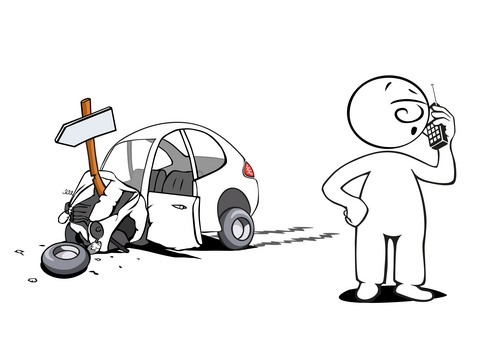 المهمة 2- الدوائر المتأثّرة1. المُصاب2. الأسرة المباشرة3. الأسرة الممتدة4. الأصدقاء5. العمل6. الجيراناختر دائرتين متأثِّرتين وصف كيف سيؤثر الحادث وعواقبه على حياتهم.المهمة 3 - الكاريكاتيرمواد مساعِدة: عارضة مرافِقة للوحدة الرابعة – كاريكاتيرما هو الكاريكاتير؟الكاريكاتير عبارة عن رسم توضيحي يصور شخصًا أو موقفًا بطريقة مبالغًا فيها، مع إظهار زائد لتفاصيل معينة، وعادة ما تكون سمات خارجية أو نقاط ضعف، بغرض السخرية وأحيانًا حتى النقد.لا يوجد "صحيح" و "خطأ"، إذ أن الكاريكاتير هو في عين الناظر حسب رؤيته وإدراكه.تفاصيل المهمةاختر ثلاثة كاريكاتيرات وضع إجاباتك في الجدول.صف ما يظهره الكاريكاتير؟لماذا اخترته بالذات؟شيء واحد يمكن تعلمه من الكاريكاتير الذي اخترته.جدول أسئلة وأجوبةلإنهاء هذه الوحدة الدراسية، يهمنا رأيك! اختر وأجب عن سؤالين (بالطبع يمكنك المشاركة بكل شيء والاجابة على جميع الأسئلة..)شيء جديد تعلمته________________________________________________________________________________________________________________________الموضوع أو الشيء الذي أثار اهتمامي ...________________________________________________________________________________________________________________________مصطلح كان من السهل بالنسبة لي تعلمه وفهمه ...________________________________________________________________________________________________________________________مصطلح واجهت صعوبة في فهمه ________________________________________________________________________________________________________________________الدرس السادس - مبادئ السلامة - اختياري - (12 نقطة)        تتضمن مبادئ سلوك السلامة خمسة مبادئ أساسية:مبدأ الظهور:يجب أن يظهر جميع المارة ويبرزون أثناء وجودهم على الطريق.مبدأ الانتباه العام لبيئة المرور:يجب على المارة مراقبة بيئتهم باستمرار، في حكمة وانتباه وملاحظة أي شيء قد يكون له تأثير على سلامتهم.مبدأ الاختلاف وعدم التماثل:يجب على عابر السبيل التعرف على محدوديات عابر السبيل الآخر وعدم التناسق بين ما يراه الآخر وما يراه هو.مبدأ التشكيك:يجب على عابر السبيل أن يشكك في تصرفات زملائه على طول الطريق، ويجب ألا يعتمد على الوسائل التقنية في مركبته أو على سلوك الشخص الآخر.مبدأ هيكلية الأمان (الفجوة):يحتاج على جميع المارة الحفاظ على هيكلية أمان تمنحهم توفير الأمان في المسافة، في الوقت، في السرعة، وفي السلامة المرورية.المهمة 1المواد المساعدة:الوحدة الدراسية 6 في دليل المعلمالملف المُرافق - مبادئ السلامة 1-5يُطُلَب منك كتابة سؤال لأمتحان حول كل مبدأ من مبادئ السلامة.اكتب في الجدول أمامك سؤالاً لكل مبدأ، وإجابة للسؤال الذي كتبتهالدروس 7-9 - إشارات المرور - إختياري - (12 نقطة)
المهمة 1
قم بمهمتين من الدروس 7-9 من دليل المعلم
المهمة 2
لغة الإشارات       أنواع الإشارات المرورية
فيما يلي أنواع إشارات المرور
اختر 5 من أنواع إشارات المرور في القائمة، وأظهر مثالًا لإشارة المرور لكل نوع اخترته.
تحذير وتنبيه
يتضمن إشارات المرور التي تهدف إلى تزويد السائق بالمعلومات ذات الصلة حول الوضع على الطريق والتحذير من التغييرات، العقبات والمخاطر. الميزة: مثلث على القاعدة، إطار أحمر، خلفية بيضاء + رسم، قائم حوالي 150م قبل  ... التّوجيه
يتضمّن إشارات المرور التي تكون الرسالة ملزمة فيها (أمر)، دون السماح للسائق بإبداء الراي و / أو الاختيار حول كيفية الرد. ويرجع ذلك إلى العواقب الخطيرة بشكل خاص التي قد تنجم عن عدم الامتثال لتعليمات إشارة المرور. والغرض منها هو تسيير حركة المرور من خلال إقامة تنظيمات. الميزة: غالبيتهم دوائر بخلفية زرقاء.إعطاء حق الأولوية
قسم جديد، حيث تركزت فيه إشارات المرور التي تتعامل مع إعطاء حق الأولوية المرورية في أماكن ومواقف مختلفة (وفقًا لاتفاقية فيينا) المحظورات والقيود
تتضمن الإشارات التي فيه "حظر" أو "لا تفعل"، أو حظر دخول، أو حظر التجاوز، أو حظر التوجه أو القيادة بسرعة تتعدى السرعة المسموح بها. ميزة: معظمها دوائر بإطار أحمر. يحتوي بعضها على خط أسود مائل - مما يلغي الحظر على لافتة المرور السابقة.المواصلات العامة
قسم جديد مصمم لدعم سياسة الشركة، يشمل إشارات المرور والعلامات التي تتعامل مع موضوع وسائل النقل العام والتنظيم الأفضل لها. مسالك خاصة بالمواصلات العامة، محطات الحافلات، محطات القطارات المحلية، محطات سيارات الأجرة، إلخ.الاستعلامات والإرشاد
تحدد العلامات الإرشادية على شبكة الطرق المدنيّة وبين المدن، ترتيبات المواقف واللافتات. الغرض منها هو نقل المعلومات للسائق. الميزة: مربع.إشارات ضوئية وإشارات مراقبة الطرقاتيتضمن مجموعة من إشارات المرور "المتطورة" التي تعمل عن بعد و / أو تنبعث منها أنواع إضاءات. كما أنها تبدِّل الرسائل، وهي متغّيِرة و "مثيرة للاهتمام" وربما بهذه الطريقة تحظى أيضًا باهتمام ومستوى أفضل من الانصياع. هدفهم هو تنظيم حركة السير.علامات على الطريق للمساعدةيفصِّل الإشارات المختلفة على الطريق. الغرض منها هو ضمان وضع السيارة وقت السفر، وقوف السيارات، التوقف، وضع علامات على مسلك السفر.إشارات المرور في موقع العملقسم جديد، يتضمن توسيع وتفاصيل لمجموعة علامات المرور المخصصة لترتيبات حركة المرور في موقع العمل، على سبيل المثال: وضع إشارات المرور، اللافتات والعلامات بألوان برتقالي - أسود. مُلحق الإشاراتيتضمن مجموعة من رموز مختارة للاستخدام على الطريق، حول مواضيع تهم السائقين، المشاة، السياح ومستخدمي الطريق الآخرين.اختر 5 أنواع من إشارات المرور في القائمة، وأظهر مثالًا لإشارات المرور لكل نوع اخترته.الدرس 10-11 - سرعة القيادة – إلزامي – (12 نقطة)معلومات! خلفية نظريةالسرعة المفرطة هي أحد الأسباب الرئيسية لحوادث الطرق التي يتورط بها السائقون الشباب. السرعة المفرطة تتعلق بالقانون (القيادة بسرعة أعلى مما يسمح به القانون) و / أو فيما يتعلق بالظروف (القيادة بسرعات لا تتناسب مع ظروف وأحوال الطريق، حتى وإن كانت متوافقة مع القانون).السرعة المفرطة هي أحد المخالفات المرورية الشائعة التي تسبب حوادث الطرق الصعبة. وجدأن 26 ٪ من السائقين المتورطين في حوادث الطرق المميتة والتي تسببوا هم فيها كانوا يقودون في سرعة مفرطة. وقد تبيّن أيضًا أن الشباب الذكور على الأرجح هم المتورطون الأكثر في الحوادث المتعلقة بالسرعة المفرطة، أكثر من أي مجموعة سكانية أخرى.الحوادث الناجمة عن السرعة المفرطة شائعة بين السائقين الأصغر سنًّا من السائقين الأكبر سنًّا.في مقطع عرضي للعمر وُجد أنه في حين أن السرعة المفرطة كانت سبب الحوادث المميتة في 7 ٪ من السائقين الذين تتراوح أعمارهم بين 25 -64، إلا أنها عند السائقين حتى سن 24، كانت سبب حوادث الطرق المميتة في 33 ٪ من الحالات.حقيقة أن السرعة المفرطة هي السبب الرئيسي لحوادث الطرق بين الشباب لها بعض التفسيرات:أولاً، بالنسبة إلى الشباب، غالبًا ما تستخدم القيادة كوسيلة لصياغة هويتهم الذاتية، أي كوسيلة لفحص صفاتهم ومهاراتهم وقدراتهم. في هذا السياق ، يمكن للسائقين اختبار حدودهم من خلال فحص حدود التحكم في السيارة، مثل فحص السرعة القصوى التي يمكن للسائق الوصول إليها أو قدرة السائق على التحكم في السيارة بسرعة عالية أيضًا. في عملية اختبار الحدود الشخصية هذه، يضع العديد من الشباب أنفسهم في مواقف خطرة غالبًا ما تؤدي إلى إصابات خطيرة ومميتة. عملية فحص الحدود بهذه الطريقة تميِّز خاصة الشباب الذكور. من ناحية أخرى، تميل الشابات إلى الامتثال أكثر لقوانين السير، بما في ذلك حدود السرعة. ثانياً، غالباً ما يقود الشباب ليلاً، ساعات الترفيه. في الليل، تكون الطرق أقل ازدحامًا وفارغة أيضاً، مما يخلق إحساسًا بالحرية والمساحة ويشجع الشباب على زيادة السرعة والمجازفة. كما أن الظلام الذي يميز ساعات الليل يخلق أيضًا إحساسًا بالسرية وعدم الوضوح، ويسمح العديد من الشباب لأنفسهم بالقيادة بسرعة مفرطة بسبب الشعور بأنه لن يتم التعرف عليهم أو الإمساك بهم. السرعة المفرطة تُصعِّب على السائق تحديد المسار والمناطق المحيطة به بشكل فعال، وبالتالي تعيق اكتشاف مشاكل على الطريق أو جوانب الطريق ويصبح من الصعب عليه الاستجابة في الوقت المناسب لمنع وقوع الحادث. نظرًا لمخاطر السرعة المفرطة، وبهدف حمايتهم وسلامة الركاب، هناك قيود على السرعة في البلاد والعالم.احد الأخطاء الشائعة في هذا الصدد هو الإشارة فقط إلى السرعة الزائدة عن السرعة المسموح بها بموجب القانون. من المهم جدًا أن تتذكر أن السرعة القصوى، وهي ما هي عليه - السرعة القصوى، ويجب على كل سائق القيادة بالسرعة المناسبة، حتى لو كانت أقل بكثير من السرعة القصوى. يجب أن تؤثر العديد من العوامل المختلفة على قرار السائق في هذه المسألة: ظروف الطريق، نوع الطريق، سواء كان طريقًا جديدًا أو قديمًا ومتعطلًا، سواء كانت الطريق رطبة أو دهنية، ظروف الرؤية - هل هناك ضباب أو منحنى يحجب مجال الرؤية، القرب من ممرعبور المشاة، حالة السيارة وما إلى ذلك.كما ذكرنا سابقًا، للسرعة دور في كل حادث وآخر تقريبًا، وبالتأكيد لها تأثير كبير على خطورة الحادث. اليوم هناك اجماع على أن سرعات القيادة العالية ترتبط مباشرة بخطورة الإصابة واحتمال التورط في حادث. تؤثر السرعة المفرطة أيضاً على نتائج العديد من الحوادث التي يكون السبب المباشر لها هو آخر. على سبيل المثال، تؤثر السرعة على قوة الضربة في حادث أمامي، وبالتالي فإن شدة الضرر وإصابة الحادث ترتبط أيضًا بسرعة السير في المركبات المشاركة في الحادث؛ الوقت المتاح للسائق للاستجابة للأحداث غير العادية بنسبة عكسية لسرعة القيادة، بينما يزيد زمن الاستجابة المطلوب مع السرعة.عواقب القيادة بسرعة عاليةكلما زادت السرعة زادت مسافة التوقف.مع زيادة السرعة، تزداد القوى المؤثرة على السيارة، مثل قوة الطرد المركزي التي تسعى إلى "رمي" السيارة بعيدًا عند الدوران.كلما زادت السرعة، زادت الصعوبة على قطع غيار السيارات – الرفوف، الإطارات، الأنظمة المساعدة الأخرى - لكبح السيارة وإبقائها على مسارها.مع زيادة السرعة ، ينخفض ​​مجال رؤية السائق. لا يستطيع تمييز الأشياء التي تنبثق من جانبه ، لذلك يراها لاحقًا.تزداد شدة (طاقة) التصادم بشكل مباشر مع تربيع السرعة.تنخفض كفاءة أجهزة السلامة في السيارة مع زيادة طاقة التصادم.كلما زادت السرعة، زادت المهارة المطلوبة للسائق، والتي لا يمتلكها معظم السائقين الشباب.كلما زادت سرعة المركبة، زادت فرص وفاة المشاة الذين أصيبوا في الحادث.

المهمة 1
اقرأ القطعة وأجب عن الأسئلة في الجدولالمهمة 2أمامك مقال، اقرأه وأجب عن الأسئلة أدناه."قادت بسرعة – وانقلبت بسبب رجال الشرطة"مهمتك هي:يجب عليك تقديم ثلاث حجج في محاكمة السائقة حتى يتمكنوا من الحكم عليها ومعاقبتها.اختر واكتب ثلاث حجج من القائمة أمامك.________________________________________________________________________________________________________________________________________________________________________________________________________________________________________________________________________اكتب ما هي الحجة الأكثر أهمية بالنسبة لك - من بين الحجج الثلاثة التي اخترتها.________________________________________________________________________________________________________________________________________________________________________________________________________________________________________________________________________هل هذه حجة قوية بما يكفي لمنع السرعة؟________________________________________________________________________________________________________________________________________________________________________________________________________________________________________________________________________الحجج المحتملة للمحاكمةمع زيادة السرعة، تزداد مسافة التوقف المطلوبة للتوقف المفاجئ وقد تفقد السيطرة على السيارة كما فعلت.مع زيادة السرعة، تزداد قوة الطرد المركزي التي تسعى إلى "رمي" السيارة بعيدًا عن مسار سيرها أثناء الدوران. بسرعة 160 ميلاً في الساعة، ستجد صعوبة في "أخذ منعطف".كلما زادت السرعة، زادت الصعوبة على أجزاء السيارة – الرفوف، الإطارات، الأنظمة المساعدة الأخرى - لإبقاء السيارة في مسلك السير. هذا يمكن أن يؤدي للدخول إلى المسلك المقابلة.مع زيادة السرعة، ينخفض ​​مجال رؤية السائق: لا يمكنه تمييز الأشياء التي تظهر من جانبه ورؤيتها متأخر أكثر.إذا ارتكبت سيارة أخرى خطأ أثناء القيادة - على سبيل المثال، تجاوزت السيارة بلا مبالاة واصطدمت بسيارتها- مع زيادة سرعة السفر، يزداد حجم الإصابة أيضًا: تزداد طاقة التصادم بصورة مباشرة مع تربيع السرعة.مع زيادة طاقة التصادم، تنخفض كفاءة أجهزة سلامة السيارة مثل الوسائد الهوائية أو أحزمة المقاعد.مع زيادة السرعة، تنخفض قبضة الإطارات على الطريق. إذا أصبحت إحدى الطرق مبللة لسبب ما، فيمكن للسائقة فقد التحكم بالسيارة.كلما زادت السرعة، تطلبت مهارة أكثر في القيادة.تتطلب القيادة بسرعة 160 ميلاً في الساعة أن يتخطى السائق العديد من المركبات ذات الحركة البطيئة، مما يزيد من احتمالية التورط في حادث سيارة.
استبيان معلومات في موضوع القيادة في سرعة مفرطة 
أجِب – صحيح \ خطأالسرعة المفرطة مرتبطة بمعظم حوادث السير بصورة مباشرة أو غير مباشرة.كلما كانت سرعة القيادة أعلى، كانت مدة توقف السيارة أقصر.حادثة بسرعة 100 كم / ساعة قاتلة أكثر من حادثة بسرعة 50 كم / ساعة.مع زيادة سرعة القيادة، تزداد خطورة الحادث.لا توجد علاقة بين سرعة القيادة وعدد التجاوزات التي سيقوم بها السائق أثناء القيادة.تشير السرعة في إشارات المرور إلى السرعة القصوى للطريق نفسه.القيادة في الدوران لا تتطلب إبطاء السيارة للقيادة بأمان.من المهم تحديد سرعة القيادة حسب الطريق والظروف البيئية، وليس فقط بالسرعة التي يسمح بها القانون.من المهم أن تبطئ السرعة في المناطق التي يوجد فيها العديد من الأطفال، مثل رياض الأطفال، المدارس والحدائق العامة. إن تقليل سرعة القيادة يزيد من فرصة التعامل الفعال مع الأحداث المفاجئة على الطريق. أي حدث على الطريق لو كان يحدث بسرعة أقل لكان على الأرجح يمكن منعه.

  لإنهاء هذه الوحدة الدراسية، يهمنا رأيك! اختر وأجب عن سؤالين 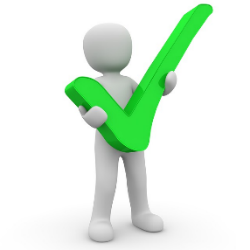   (بالطبع يمكنك المشاركة بكل شيء والاجابة على جميع الأسئلة..)
شيء جديد تعلمته
__________________________________________________________________________________________________________________________
الموضوع أو الشيء الذي أثار اهتمامي ...
__________________________________________________________________________________________________________________________
مصطلح كان من السهل بالنسبة لي تعلمه وفهمه ...
__________________________________________________________________________________________________________________________
مصطلح واجهت صعوبة في فهمه ...__________________________________________________________________________________________________________________________الدروس 12 – 14 الكحول - إلزامي - (12 نقطة)
مواد مساعدة: دروس في دليل المعلم
عارضة مرافقة فيديوهات
معلومات!
"من يشرب - لا يقود" هذه عبارة رئيسية. هذا هو جوهر الرسالة التي نريد أن ننقلها إلى المراهقين الذين يقودون السيارة بالفعل، إلى أولئك الذين يعدون أنفسهم لقيادة السيارة والركاب الذين يسافرون في سيارة يقودها أصدقاؤهم. الكحول هو مخدِّر. عدد الأشخاص في العالم الذين لقوا حتفهم بعد تعاطي الكحول أكبر من أي حالة وفاة بسبب تعاطي المخدرات الأخرى. يشمل هذا الرقم وفاة الأشخاص في حوادث الطرق التي تسبب فيها السائقين تحت تأثير الكحول. تشهد دولة إسرائيل أيضًا ارتفاعًا مستمرًا في استهلاك الكحول، خاصة بين الشباب، والعلاقة الواضحة بين هذه الظاهرة والعديد من حوادث الطرق واضحة. إن ظاهرة تعاطي الكحول تضر بصحة الفرد والمجتمع، قيمته واجتماعياته. وقد توسعت هذه الظاهرة في المجتمع الإسرائيلي في السنوات الأخيرة، كما أنها تنطوي على سلوكيات خطرة أخرى. الكحول والقيادة مزيج قاتل. أظهرت العديد من الدراسات في العالم أن القيادة تحت تأثير الكحول كارثية. إن إضعاف الكحول لمهارات القيادة معروف ومعترف به. يعاني السائقون الذين يشربون الكحول من ضعف الحركة والقدرة الإدراكية. تقلل هذه الإصابة من استجابة السائق ومن وقت الاستجابة وبالتالي تزيد بشكل كبير من خطر وقوع حادث. إن الإرشاد والمعلومات للمراهقين حول الضرر الذي يسببه الكحول لجسم الإنسان والضرر الذي يلحق بالبنية العقلية مهم جدًا. من المهم أيضًا إبلاغ المراهقين أن الكحول له تأثير ضار للغاية على القيادة حتى بعد استهلاك كمية صغيرة.المهمة 1أجب على الاستبيان – اكتب صحيح / خطأاختر عبارتين من القائمة واشرح إجاباتك لهاتين العبارتيناختر عبارتين من القائمة واشرح إجاباتك لتلك الإجابات. المهمة 2أمامك جدول يشرح تأثير الكحول على المراهقين، وميزات المراهَقةيمكن رؤية تأثير الشرب على دوافع المراهق وحاجته إلى المجازفة.اقرأ الجدول وحدد تأثيرًا واحدًا وخاصية مراهقة واحدة تعتقد أنههم صحيحينالمهمة 3اقرأ الحدث وأجب عن الأسئلة أدناه.
الحدث - نهاية امتحانات البجروت
بمناسبة انتهاء امتحانات البجروت لصفوف الثاني عشر، قرر الأصدقاء في المدرسة الأهلية في القدس الاحتفال بتل أبيب. استمرت الحفلة حتى ساعات الليل المتأخرة. عند الساعة الثانية والنصف صباحًا، عندما انتهت الحفلة، بدأ الجميع يتفرقون.
سامي، الذي حصل على رخصة السواقة قبل بضعة أشهر، توجّه إلى سيارة متوقفة بجوار دراجة نارية لصديقه فادي. كما توجهت سلمى وشيرين نحو السيارة. وضع فادي الخوذة على رأسه واستعد للسفر في الرياح الباردة.
فجأة قال سلمى: "سامي، ربما يجب أن أقود السيارة بدلاً عنك، لقد شربت 3 علب من البيرة، وقرأت أن الكحول يمكن أن يؤثر على السائقين ويسبب لهم زيادة في الثقة بالنفس وعدم كبح أنفسهم.
"ما هذا الهُراء" – قال فادي سائق الدراجة النارية، "إن سامي على ما يرام، وحتى إذا شرب القليل، ما المشكلة، على مسؤوليتي الخاصة - انظري، هو في حالة تأهب تام. سامي - لا تستمع إليها وادخل السيارة. ماذا حدث لك فجأة؟ لقد تراهنّا على أن دراجتي النارية ستغلق سرعة 120 ميل \ الساعة أسرع من سيارة والدك ".
نظر سامي إلى سلمى، "مما تخافين؟" أشعر أنني بخير. 3 علب بيرة لا شيء بالنسبة إلي." سمعت شيرين المحادثة وصمتت. فكرت في نفسها، "من الأفضل عدم التدخل. فقط أريد العودة إلى المنزل." نظر سامي مرة أخرى إلى شيرين وحين رأى أنها لم تتدخل في المحادثة، دخل السيارة وشغّلها. سلمى التي كانت تجلس في المقعد الخلفي لم تكن تضع حزام الأمان.
تماماً عند الخروج من تل أبيب، قام سامي وفادي بالمنافسة المريبة، وبعد فوز فادي استمروا في رحلتهم السريعة.
عند تقاطع شفيريم، بينما كانت الدراجة النارية والسيارة يسيران جنبًا إلى جنب، انحرف سامي فجأة عن مسلكه، فأصاب الدراجة النارية التي طارت إلى الخندق على جانب الطريق، قتل فادي في المكان.
اصطدمت السيارة في حاجز الأمان.  قُتلت سلمى أيضًا.
أجب على الأسئلة في الجدولالمهمة 4 - مقاطع فيديو يوتيوب                                                  
https://www.youtube.com/watch?v=oATu0wxZCAI
سكارى للحظة معاقين للأبد - 17 دقيقة
يعالج الفيديو ضحايا حوادث الطرق الناجمة عن القيادة تحت تأثير الكحول. يعرض الفيلم الجرحى وقصتهم الصعبة والمعقدة. الجرحى يتحدثون عن الحياة قبل وبعد الحادث وعن الصعوبات والتعامل معهم ومع الأسرة. يُظهر أحد الشباب المصابين، على الرغم من الإصابة الخطيرة، موقفه الإيجابي في التفكير بشكل إيجابي في التعامل مع الحادث وعواقبه. كما أن هناك صوت الآباء وممثلي الشرطة والأطباء والشباب الذين يقدمون صورة شاملة ومعقدة لأسباب الحوادث والصعوبات وطرق التعامل.
اختر وأجب عن سؤال واحد من كل مجموعة من الأسئلة.

مجموعة الأسئلة 1ماذا رأيت في الفيلم؟ماذا شعرت ؟ما هو شعورك تجاه شخصية أو حدث معين؟هل يذكرك شيء في الفيلم بشخص معروف أو تجربة مررت بها؟
مجموعة الأسئلة 2ما هي المشكلة الاجتماعية المعروضة في الفيلم؟ ما هو نطاقها؟ما هو الوضع وما هي البيانات الخاصة بالقيادة تحت تأثير الكحول في إسرائيل؟ لماذا كانت هناك زيادة في استهلاك الكحول بين الشباب في السنوات الأخيرة، وخاصة في عطلة نهاية الأسبوع؟لماذا هناك زيادة في عدد حوادث الطرق المميتة التي يتورط بها السائقين الشباب تحت تأثير الكحول ؟هل لهؤلاء الشباب "رخصة" للقتل؟مجموعة الأسئلة 3ما هو الكحول وما هي كمية الكحول التي يمكن أن تضعف قدرة الشباب على القيادة؟ما هي العلاقة بين الشرب والقيادة؟لماذا يكون الشباب أكثر حسّاسين للكحول من البالغين؟ما هي آثار وعواقب القيادة تحت تأثير الكحول؟ما هي القدرات المعرفية والحركية الهامة التي تضعف؟مجموعة الأسئلة 4كيف يصف أصدقاء الضحية حياتهم وعلاقتهم بالصديق المصاب؟هل غيّر الحادث الصعب عالمهم الشخصي وقيم ومعتقدات الأصدقاء؟كيف ينعكس هذا التغيير؟ هل كنت في وضع مماثل؟ ماذا شعرت حينها واليوم؟هل تغير تفكيرك، سلوكك وفعلك؟ كيف وبماذا؟مجموعة الأسئلة 5كيف تتعامل الأسرة مع ابنها أو ابنتها المعاقين؟كيف يبدو برنامج هذه الأسرة؟ ما هي عملية إعادة التأهيل؟كيف تصف الأسرة الحياة قبل وبعد الحادث؟ما رأي الأسرة في السائق الذي اصطدم؟مجموعة الأسئلة 6كيف يمكن منع شرب الكحول قبل القيادة؟ما هي الطرق التي يجب اتباعها لمنع حوادث الطرق نتيجة القيادة تحت تأثير الكحول؟كيف نرفع مستوى الوعي بين عامة الناس والشباب خاصة بموضوع القيادة تحت تأثير الكحول ؟المهمة 5 - أشرطة فيديو يوتيوب عن الكحول والقيادة     اختر فيديو واحد وأجب عن الأسئلة في الجدول.الكحول - مُنتج بالمدنياتhttps://www.youtube.com/watch?v=OD2FJw8bjyAالقيادة تحت تأثير الكحولhttps://www.youtube.com/watch?v=Q0eCCrpUCFIما يحدث في القيادة تحت تأثير الكحولhttps://www.youtube.com/watch?v=TfkDrUxwqB0القيادة تحت تأثير الكحولhttps://www.youtube.com/watch?v=iBgs1WOYvzYفيديو حوادث بسبب الكحولhttps://www.youtube.com/watch?v=jrQwZKSGbqUالقيادة بسرعة مفرطة والكحول..  ماذا يمكن أن يحدث في لحظةhttps://www.youtube.com/watch?v=5y11ii5i9v4انظر للعارضة المرافقة - الكحول والقيادةواكتب في الجدول شيئين جديدين تعلمتهما عن الكحول لإنهاء هذه الوحدة الدراسية، يهمنا رأيك! اختر وأجب عن سؤالين   (بالطبع يمكنك المشاركة بكل شيء والاجابة على جميع الأسئلة..)شيء جديد تعلمته____________________________________________________________________________________________________________________________________الموضوع أو الشيء الذي أثار اهتمامي ...____________________________________________________________________________________________________________________________________مصطلح سهل تعلمه وفهمه ...____________________________________________________________________________________________________________________________________مصطلح واجهت صعوبة في فهمه ...__________________________________________________________________________________________________________________________________الدروس 17-18 التعب وأحزمة الأمان - إلزامي – (12 نقطة)المهمة 1: املأ الجدول أمامك:استبيان معرفة حول موضوع التعب وقت القيادةالمهمة 2: التعب والقيادة-  معضلاتأنا ووالدايّ عائدون من حفل زفاف في الشمال. تنتظرنا ساعتين من قيادة. الساعة الواحدة ليلاً ووالدتي نائمة. لاحظت أن والدي سائق المركبة متعب جدا. يتثاءب كثيرًا ويبدو أنه ينحرف أحيانًا عن طريق سفره. ماذا كنت ستفعل في مكاني؟ خرجت مع صديق للسهر، شرب صديقي ولا يستطيع القيادة. نحن على بعد ساعة سياقة من المنزل، يطلب مني صديقي القيادة. قد لا أكون في حالة سكر ولكني أشعر بالتعب يسيطر علي. لست متأكدًا من أنني قادر على أن أكون يقظًا أثناء القيادة ماذا أقول لأصدقائي؟ماذا ستفعل في هذه الحالة؟كيف تتعامل مع الموقف؟انت والد لشاب يبلغ من العمر 18 عامًا. حصل ابنك على رخصة قيادة قبل شهر ويطلب منك السيارة للسفر مع الأصدقاء للسهر ليلاً. أنت تخشى أن تعطيه السيارة لأنه يبدو متعباً. ماذا تفعل؟ماذا ستفعل في هذه الحالة؟اكتب اقتراح للتعامل مع الموقف.سافرنا إلى إيلات في سيارة والدي. قررنا السفر ليلا لكي نكون هناك في الصباح. أنا الشخص الوحيد الذي يملك رخصة سياقة من بين الأصدقاء لذا فإن القيادة هي مسؤوليتي. الساعة الثالثة ليلاً ، الجميع نائمون وأشعر بالإرهاق الذي يسيطر علي بعد ساعتان من القيادة. أفكر كيف أستمر في القيادة لمدة ثلاث ساعات أخرى. أنا محتار افكر في إيقاظ الأصدقاء النائمين واستشارتهم حول ما يجب فعله. ماذا ستفعل في مكاني؟ماذا كنت ستفعل؟قدم اقتراح لحل.الدروس 19-20 الضغط الاجتماعي - إلزامي - (12 نقطة) المواد المساعدة: الدروس 19-20 في دليل المعلمالمهمة 1أمامك استبيان المعرفة حول الضغط الاجتماعي• اكتب صحيح / خطأ بجانب كل عبارة (جملة)• اختر ثلاثة أسئلة واشرح الإجابات التي قدمتها على هذه العبارات (الجمل).عباراتبالنسبة لكثير من الشباب، ليس من المهم "أن تكون مثل الجميع"، أن تتبع القواعد المقبولة، ألا تكون مستثنى وأن تحظى بقبول اجتماعي.احد العوامل الهامة التي تؤثر على تعدد حوادث الطرق بين السائقين الشباب هو الضغط الاجتماعي.تبين أن خطر حوادث الطرق للسائقين الشباب يزيد أثناء قيادتهم مصاحبين لأبناء جيلهم.يربط العديد من الشباب قيادة السيارة بالنضج والاستقلالية.يتأثر السائقين الشباب الأصغر سنا أكثر مما تتأثر السائقات الشابات الأصغر سنا بالضغط الاجتماعي أثناء القيادة.على الأرجح السائقون الأصغر سنا، أكثر من السائقين القدامى، يقودون سياراتهم بشغب من أجل إقناع أصدقائهم بقدرتهم على التحكم في سيارتهم وبالتالي كسب الاهتمام، التقدير والمستوى.الضغط الاجتماعي يمكن أن يكون موجوداً من خلال وجود الناس حولهم. في بعض الأحيان يعتقد السائق أنه من المتوقع منه أن يتصرف بطريقة معينة، وفقًا للمعايير الاجتماعية.تقل احتمالية سلوك القيادة الخطيرة بشكل كبير عندما تكون الركاب من الإناث.مع نضوج السائق واكتساب المزيد من الخبرة في القيادة، تزداد الاهمية التي ينسبها لأعضاء المجموعة وتنخفض قدرته على تحمل الضغط الاجتماعي.يمكن تطوير المقدرة على عدم الخضوع للضغط الاجتماعي في القيادة.قائمة عبارات وشرح لكل منهاالمهمة 2اختر مع المعلم مهمة للقيام بها من احد الدروس في دليل المعلم.مقاطع فيديو YouTube - اختر أحد مقاطع الفيديو، شاهده وأجب عن الجدولالضغط الاجتماعي - فيديو قويhttps://www.youtube.com/watch?v=PTMq3DErXt4       لماذا سمحت لي بالقيادة بسرعة!الضغط الاجتماعي - التأثير على المراهقينhttps://www.youtube.com/watch?v=TRW7BjQQZrkمعنى القيادةإنشاء منتج - لعبةيمكنك عمل لعبة أو أي منتج آخر بدلاً من مهام الوحدة الاختيارية.يمكنك إنشاء لعبة / مسابقة بدلا من احد الوحدات الالزامية.المواد المساعدة:قوالب ألعاب جاهزة، (عارضة، لا يلزم إنترنت)اختر أحد القوالبقالب - لعبة من يريد الوصول إلى القمةقالب - لعبة تعليمية من سيربح المليونلعبة - لا تُسقط المليونعليك وضع الأسئلة والإجابات التي أعددتها في داخل القالب.لقد انهيت التعلم بنجاح !!!لإنهاء التعلم، رأيك مهم بالنسبة لنا! أختر وأجب عن الأسئلة         ما هي المواضيع التي أعجبتني؟________________________________________________________________________________________________________________________أي موضوع لم يعجبني؟________________________________________________________________________________________________________________________أي موضوع كان من السهل تعلمه وفهمه؟________________________________________________________________________________________________________________________أي موضوع كان الأصعب بالنسبة لي أن أفهمه؟________________________________________________________________________________________________________________________ماذا تعلمت عن نفسي في طريقة التعليم هذه؟____________________________________________________________________________________________________________________________________________________________________________________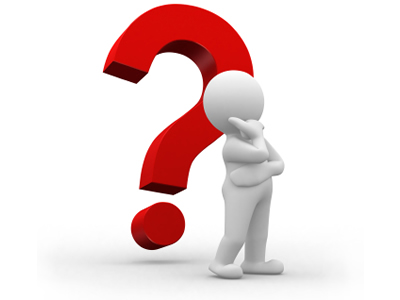 بالنجاح!!!الوِحدة التعليميةإختياري أم إلزاميالدرس 2 - حوادث الطرق الواقع الحاليإلزامي = 12 نقطةالدرس 4 - كاريكاتير (الرسوم المتحركة) ودوائر الضررإلزامي = 12 نقطةالدرس 6 - مبادئ الأمانإختياري = 12 نقطةالدروس 7-9 - إشارات المرورإختياري = 12 نقطةالدرس 10-11 - السرعةإلزامي = 12 نقطةالدروس 12-14 - الكحولإلزامي = 12 نقطةالدروس 17-18 - التعب وأحزمة الأمانإلزامي = 12 نقطةالدروس 19-20 - الضغط الاجتماعيإلزامي = 12 نقطةاختيار 4 من أصل 6 وحدات إلزاميةاختيار 1 من أصل 2 وحدات اختياريةالمُنتج - اللعبةيمكن للعبة أن تحل محل مهمة الوحدة الاختيارية.ويمكنها أن تحل محل مهمة إلزامية واحدة.ما الذي تتعلمه من البيانات؟ جدول - بياناتجدول عدد الوفيات حسب السنوات وحسب استخدامات الطرقات.جدول عدد الوفيات حسب العمر والتورُط في الحوادث الخطيرة والمميتة.جدول بيان آخر من اختياركاقترح طريقتين للتعامل (ما يمكن فعله) بحسب المعطيات التي رأيتهااشرح اختيارك، وما نوع الإعلان (للعقل، للمشاعر، لكليهما)الإعلانالإعلان الأول الذي اخترتهالإعلان الثاني الذي اخترتهأسئلةأجوبةاشرح لماذا اخترت هذا الفيديو؟صف ما شعرت به نتيجة مشاهدة الفيديو؟صف ما هو أهم شيء رأيته في الفيديو؟اذكر شيئًا واحدًا يمكن فعله لمنع مثل هذا الحادثعنوانموقع الحدثشارع داخل المدينة\ بين المدنتاريخ الحدثساعة الحدثفصول السنة: الشتاء؛ الشارع رطب. الحر والضغط في الصيف يؤثرون على السواقة.سياقة الشباب – حوادث نهاية الأسبوع.سياقة النهار سياقة الليلالمتورطونأنواع السيارات، جيل وجنس السائقين والمسافرين الآخرين.عواملعدم المحافظة على مسافة البعدكحولسرعةالحالة الجويةأحزمة الأماننقص الانتباهتشتيت الفكرعدم إطاعة الإشارات المرورية، الإشارة الضوئية...الضغط الإجتماعينتائجقتلى، جرحى، عائلات، أصدقاء...الدوائر المتأثرة المختارةأثر وعواقب الحادثدائرة متأثرة أولىدائرة متأثرة ثانيةالكاريكاتير الأول الذي اخترتهإجابة صف ما يظهره الكاريكاتير؟لماذا اخترته بالذات؟شيء واحد يمكن تعلمه من الكاريكاتير الذي اخترتهالكاريكاتير الثاني الذي اخترتهإجابة صف ما يظهره الكاريكاتير؟لماذا اخترته بالذات؟شيء واحد يمكن تعلمه من الكاريكاتير الذي اخترتهالكاريكاتير الثالث الذي اخترتهإجابةصف ما يظهره الكاريكاتير؟لماذا اخترته بالذات؟شيء واحد يمكن تعلمه من الكاريكاتير الذي اخترتهسؤالجوابمبدأ الظهورمبدأ الانتباه العام لبيئة المرورمبدأ الاختلافمبدأ التشكيكمبدأ الفجوةاكتب شيئا جديدًا تعلمتهاكتب شيئا جديدًا تعلمتهأذكر أحد المعطيات التي فاجأتني.اطرح سؤال واحد حول الموضوعسؤالصحيحخطأالكحول هي مخدِّرات منبّهةالكحول تروي العطشالكحول تسخن الجسم.يشرب الكثير ليشعروا أنهم "ينتمون".الكحول تضعف الثقة بالنفس للسائق.كمية الكحول في علبة البيرة تساوي كأس من الويسكي.شرب الكحول قد يقصر وقت رد الفعل في بعض الحالات.الكحول تشوِّش الرؤية.كمية صغيرة من الكحول ليس لها تأثير على القيادة.القهوة والاستحمام يزيلان تأثير الكحولعبارة / جملةاشرح العبارة\ الجملةالعبارة الأولى التي اخترتهاالعبارة الثانية التي اخترتهاتأثير الكحول على المراهقينميزات المراهقةقادر على كل شيء ("كلي القدرة")شعور مؤقت بالثقة بالنفس وفقدان الكوابحاختبار حدود "الأنا"المخاطرةالبحث عن الإثارةتجارب المغامرة، "رأس جيد" ، رأس آخرالحاجة للحرية والاستقلالشعور بالفرح والتحرر، التحرر من المشاكل،  فقدان السيطرةالحاجة للانتماء إلى مجموعة المتساويينالشعور معا في الشركةالحاجة للانتماء إلى مجموعة المتساويينتحرر أمام الجنس الآخر،الشعور بالحرية وعدم التقيُّد، مبادرة في بدء العلاقةخلق\ غريزة مغامرةالشرب حتى فقدان الحواس وضياع الذاتأسئلة وأجوبة ما هي الأخطاء، الرأي الخاطئ، والقرارات الخاطئة الذي اتخذها سامي وفادي؟من ماذا نتجت هذه الأخطاء؟ ماذا فكّر سامي ، ماذا فكّر فادي؟ما هي الآراء الخاطئة التي قامت بها شيرين وسلمى؟من ماذا نتجت هذه الأخطاء؟ ماذا فكّرت شيرين، ماذا فكّرت سلمى؟أسئلة أجوبة اشرح لماذا اخترت هذا الفيديو؟صف ماذا شعرت نتيجة مشاهدة الفيديو؟صف ما هو أهم شيء رأيته في الفيديو؟أذكر شيئ واحد ممكن فعله كي لا تحدث حادثة كهذه ...الشيء الأول الذي تعلمتهالشيء الثاني الذي تعلمته غير صحيحصحيحمن أعراض تعب القيادة هو "النقر" أثناء القيادة لمدة ثلثي الثانية1من خصائص حوادث الطرق التي يسببها التعب هو الرجل الذي يقود سيارته ما بين 12 ليلاً وحتى 6 صباحاً.2السائقون المعرضون لخطر النوم أثناء القيادة هم السائقون الذين تزيد أعمارهم عن 26 عامًا والذين ينامون ثماني ساعات في اليوم3تعتبر صعوبة التركيز، تجنب إغلاق العينين ورفع الرأس من علامات التعب4كلما نام السائق الشاب أكثر، زادت احتمالية نومه أثناء القيادة5للحفاظ على النشاط والبقاء مستيقظاً خلال النهار ، يحتاج معظم كبار السن إلى 7-9 ساعات من النوم ويحتاج المراهقون 8.5-9.5 ساعات6يزيد الاستماع إلى الراديو أو فتح نافذة من يقظة السائق7قيلولة لمدة 15-20 دقيقة في محطات الوقود أو نقاط الانتعاش التي تسمح بالتوقف القانوني والآمن ستزيد من اليقظة8ينصح بشرب القهوة أو مشروب الطاقة بعد قيلولة 15-20 دقيقة9إذا أمكن ، فمن المهم أن يتم استبدال السائق المتعب بسائق يقظ10عباراتشرح العباراتعبارة أولىعبارة ثانيةعبارة ثالثة